révision niveau w3révision niveau 2b 2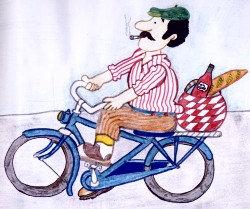 jag ärje suisdu ärtu eshan äril esthon ärelle estvi ärnous sommesni ärvous êtesde ärils sontjag harj’ai du hartu ashan haril ahon harelle avi harnous avonsni harvous avezde harils ontvadqu’est-ce quevad gör du?qu’est-ce que tu fais?vad gillar du?qu’est-ce que tu aimes?vad äter du?qu’est-ce que tu manges?vad tittar du på?qu’est-ce que tu regardes?vad dricker du?qu’est-ce que tu bois?vad ser du?qu’est-ce que tu vois?vad tycker du?qu’est-ce que tu penses?vad vill du?qu’est-ce que tu veux?jag gör läxornaje fais les devoirsjag städarje fais le ménagejag sportarje fais du sportjag lagar matje fais la cuisinejag arbetarje travaillejag tittar på teveje regarde la téléjag lyssnar på musikj’écoute de la musiquejag läserje lisjag soverje dorsjag gör ingentingje ne fais rienjag spelar kortje joue aux cartesjag skriverj’écrisjag är tröttje suis fatiguéjag är i full formje suis en pleine formevad heter du?tu t’appelles comment?jag heter...............je m’appelle...................var bor du?tu habites où?jag bor i.....................j’habite à.......................hur gammal är du?tu as quel âge?jag är 15 årj’ai 15 ansvad heter din mamma?comment s’appelle ta mère?min mamma heter....................ma mère s’appelle........................vad heter din pappa?comment s’appelle ton père?min pappa heter.......................mon père s’appelle.......................har du syskon?tu as des frères et soeurs?jag har en brorj’ai un frèrejag har en systerj’ai une soeurjag har inga syskonje n’ai pas de frères et soeurshar du djur?tu as des animaux?ja, jag har en kattoui, j’ai un chatjag har en hästj’ai un chevalnär är du född?quand es-tu né?jag är född den 27:e november 1966je suis né le 27 novembre 1966vad arbetar du med? (vad gör du som arbete?)qu’est-ce que tu fais comme travail?vad håller du på med för sport? (vad gör du som sport?)qu’est-ce que tu fais comme sport?vad pluggar du? (vad gör du som studier?)qu’est-ce que tu fais comme études?vad händer?qu’est-ce qui se passe?när är han född?quand est-il né?han är född den 27:e december 1948il est né le 27 décembre 1948var är hon född?où est-elle née?hon är född i Lilleelle est née à Lillevilket är hans/hennes yrke?quelle est sa profession?hon är sjuksköterskaelle est infirmièrevad gör hennes/hans pappa?que fait son père?hans/hennes pappa är militärson père est militairevad gör hans/hennes mamma?que fait sa mère?hans/hennes mamma är läkaresa mère est médecinvad gör hans/hennes föräldrar?que font ses parents?hans/hennes föräldrar är lärareses parents sont professeurshar han syskon?il a des frères et soeurs?nej, han är enda barnetnon, il est fils uniquevad gillar han?qu’est-ce qu’il aime?han gillar böckeril aime les livresvad studerar han? (vad gör han som studier?)qu’est-ce qu’il fait comme études?han studerar juridikil fait des études de droitvad händer?que se passe-t-il?vad händer 1802?qu’est-ce qu’il se passe en 1802?när dog han?quand est-il mort?vad gör han vid 25-års ålder?que fait-il à l’âge de 25 ans?vad har han skrivit?qu’est-ce qu’il a écrit?vad vill han göra?qu’est-ce qu’il veut faire?arbetar han bra i skolan?il travaille bien à l’école?ja, det är en bra/duktig elevoui, c’est un bon élèveär han gift?il est marié?nej, han är inte giftnon, il n’est pas mariénej, han är singelnon, il est célibatairehar hon barn?elle a des enfants?ja, hon har 1 son och 1 dotteroui, elle a un fils et une fillevad är det?qu’est-ce que c’est?var ligger............?où se trouve..............?det är en slags godisc’est une sorte de bonbondet är ett spel/en lekc’est un jeudet är ett monumentc’est un monumentnär börjar kriget?quand commence la guerre?vem har byggt Eiffeltornet?qui a construit la Tour Eiffel?vem har uppfunnit............?qui a inventé.....................?vem var Karl VII?qui était Charles VII?han var Frankrikes kung (kung i Frankrike)il était roi de France (en France)vad heter hans fru?comment s’appelle sa femme?hans fru heter Catherinesa femme s’appelle Catherinehur ser han ut?il est comment?han är liten och tjockil est petit et grosen camembert, vad är det?un camembert, qu’est-ce que c’est?det är en fransk ostc’est un fromage françaisvar är han begravd?où est-il enterré?varför är han känd?pourquoi est-il connu?var ligger Marseille?où se trouve Marseille?Marseille ligger i södra FrankrikeMarseille se trouve au sud de la Francevad kallar man också Eiffeltornet?comment appelle-t-on aussi la Tour Eiffel?man kallar det också Järndamenon l’appelle aussi la Dame de Ferhur många besökare är det? (finns det?)il y a combien de visiteurs?hur många våningar finns det?il y a combien d’étages?